Kontaktní údaje Správce:Kontaktní údaje Pověřence:              V Liberci 18. 05. 2018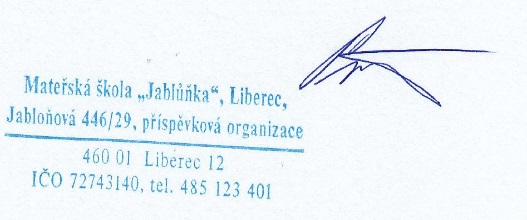 Název organizaceMateřská škola „Jablůňka“, Liberec, Jabloňová 446/29, příspěvková organizaceSídlo organizaceJabloňová 446/29  46001  Liberec 1IČ72743140Statutární zástupceBc. Hana PiňkováKontaktní telefon602223183Kontaktní e-mailMs53.lbc@volny.czWebwww.msjablunka.czTitulBc.JménoJaroslavPříjmeníSopoušekKontaktní telefon+420 725 807 600Kontaktní e-maildpo-po@seznam.cz